Publicado en Madrid el 22/02/2021 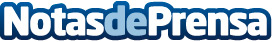 Los escolares entre 6 y 12 años aprueban las matemáticas del 1º trimestre con un 7,9 de media, por SmartickLos niños y preadolescentes obtienen notables calificaciones en esta disciplina, que apenas parecen haberse visto afectadas por el cierre de colegios el pasado curso debido a la pandemiaDatos de contacto:Redacción608 171 536Nota de prensa publicada en: https://www.notasdeprensa.es/los-escolares-entre-6-y-12-anos-aprueban-las Categorias: Nacional Educación Sociedad E-Commerce Ocio para niños Cursos http://www.notasdeprensa.es